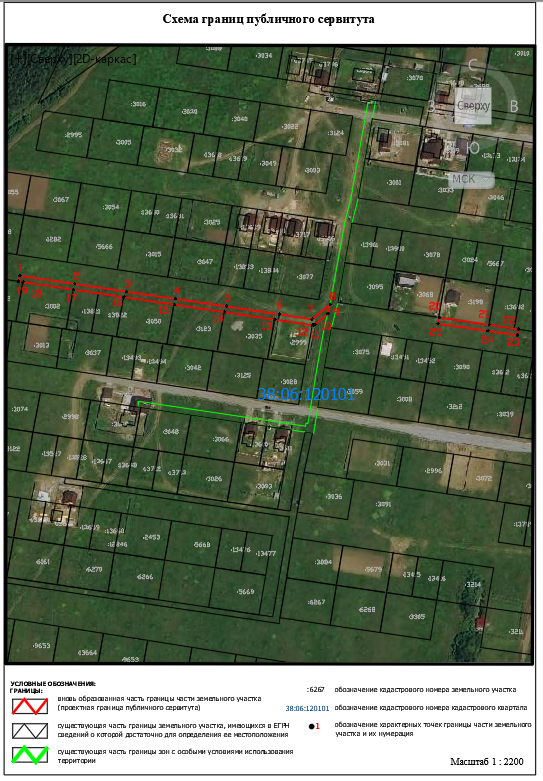 Заместитель мэра района                                                                                               Е.Ю. ЕмельяноваПриложение   к постановлению администрации Иркутского  районного муниципального образования от «___»_____2022  г №______Приложение   к постановлению администрации Иркутского  районного муниципального образования от «___»_____2022  г №______Приложение   к постановлению администрации Иркутского  районного муниципального образования от «___»_____2022  г №______Приложение   к постановлению администрации Иркутского  районного муниципального образования от «___»_____2022  г №______Приложение   к постановлению администрации Иркутского  районного муниципального образования от «___»_____2022  г №______Приложение   к постановлению администрации Иркутского  районного муниципального образования от «___»_____2022  г №______Приложение   к постановлению администрации Иркутского  районного муниципального образования от «___»_____2022  г №______Приложение   к постановлению администрации Иркутского  районного муниципального образования от «___»_____2022  г №______Приложение   к постановлению администрации Иркутского  районного муниципального образования от «___»_____2022  г №______Приложение   к постановлению администрации Иркутского  районного муниципального образования от «___»_____2022  г №______Приложение   к постановлению администрации Иркутского  районного муниципального образования от «___»_____2022  г №______Приложение   к постановлению администрации Иркутского  районного муниципального образования от «___»_____2022  г №______Приложение   к постановлению администрации Иркутского  районного муниципального образования от «___»_____2022  г №______Приложение   к постановлению администрации Иркутского  районного муниципального образования от «___»_____2022  г №______Приложение   к постановлению администрации Иркутского  районного муниципального образования от «___»_____2022  г №______Приложение   к постановлению администрации Иркутского  районного муниципального образования от «___»_____2022  г №______Схема границ публичного сервитутаСхема границ публичного сервитутаСхема границ публичного сервитутаОбщая площадь испрашиваемого публичного сервитута - 1368 кв.м.Общая площадь испрашиваемого публичного сервитута - 1368 кв.м.Общая площадь испрашиваемого публичного сервитута - 1368 кв.м.Публичный сервитут испрашивается в отношении земельного участка, государственная собственность на который не разграничена (категория земель – земли населенных пунктов) - 1368 кв.м.Публичный сервитут испрашивается в отношении земельного участка, государственная собственность на который не разграничена (категория земель – земли населенных пунктов) - 1368 кв.м.Публичный сервитут испрашивается в отношении земельного участка, государственная собственность на который не разграничена (категория земель – земли населенных пунктов) - 1368 кв.м.Обозначение характерных точек границКоординатыКоординатыОбозначение характерных точек границXY1398926.813335347.612398920.603335389.503398914.593335429.104398909.063335466.795398903.313335505.716398897.143335546.367398893.353335571.378398904.633335585.099398897.503335583.3010398889.413335573.3511398888.983335572.5212398888.903335571.6413398893.213335542.7314398898.973335504.1615398904.723335465.6416398910.463335427.0717398916.243335388.5118398922.003335349.9719398922.513335346.611398926.813335347.6120398894.793335668.8121398889.143335706.8322398885.743335729.4023398881.223335728.6524398884.513335705.8325398890.073335667.8420398894.793335668.81ПлощадьЦель установления публичного сервитутаЦель установления публичного сервитута1368 кв.м.Для размещения объекта электросетевого хозяйства «КТП 10/0,4 кВ №1-2599 д. Карлук» «ВЛ 0,4 кВ от КТП №1-2599 д. Карлук, Иркутский район»Для размещения объекта электросетевого хозяйства «КТП 10/0,4 кВ №1-2599 д. Карлук» «ВЛ 0,4 кВ от КТП №1-2599 д. Карлук, Иркутский район»